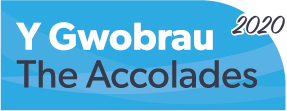 Ffurflen gais – cais fideoEnw’r prosiect:Pa gategori ydych chi’n ymgeisio ynddo?	Adeiladu dyfodol disglair gyda phlant a theuluoeddDathlu prosiectau sy’n gweithio gyda phlant, pobl ifanc a theuluoedd i’w helpu i gyflawni’r hyn sy’n bwysig iddyn nhw☐	Datblygu ac ysbrydoli gweithlu yforyDathlu prosiectau sy’n defnyddio dulliau effeithiol, creadigol ac arloesol o ddatblygu’r gweithlu er mwyn bodloni galw a disgwyliadau’r presennol a’r dyfodol. Gall y dulliau ymwneud â dysgu, datblygiad a/neu gymwysterau☐	Gwella gofal a chymorth yn y cartref gyda’n gilyddDathlu budd gweithio gyda’n gilydd i gefnogi llesiant pobl sy’n byw yn eu cartrefi eu hunain☐	Ffyrdd arloesol ac ysbrydoledig o weithioDathlu prosiectau sy’n rhoi cynnig ar ffyrdd newydd o weithio i gefnogi’r bobl sy’n defnyddio gofal cymdeithasol neu wasanaethau’r blynyddoedd cynnar a gofal plant☐	Gwrando i a gweithio gyda phobl sy’n byw gyda dementiaDathlu prosiectau sy’n rhoi pobl sy’n byw gyda dementia wrth galon eu gwaith fel y gall y rhai sy’n byw gyda dementia cyflawni’r hyn sy’n bwysig iddyn nhwY dyddiad cau ar gyfer ceisiadau yw 
5pm, dydd Gwener 15 Tachwedd 2019.Canllaw ar lenwi’r ffurflen honCyn i chi ffilmio'ch fideo a dechrau llenwi'r ffurflen hon, darllenwch y canllaw hwn i’ch helpu gwneud yn fawr o’ch cais.Gwnewch yn siŵr eich bod yn gwneud y canlynol:ateb bob cwestiwn – ni fydd ffurflenni anorffenedig yn cael eu hystyried ar gyfer y rhestr ferdangos yn glir sut mae gwaith a chyflawniadau eich prosiect yn berthnasol i’r categori yr ydych yn ymgeisio ynddodarparu gymaint â phosibl o dystiolaeth gan gymaint â phosibl o wahanol bobl a sefydliadau sy’n rhan o’ch prosiect er mwyn cefnogi eich cais. Dylai hyn gynnwys pobl a gefnogir gan eich prosiect a’r gofalwyr, pan fo hynny’n bosiblcadw at y terfyn amser – ni fydd unrhyw geisiadau sy’n mynd dros y terfyn amser yn cael eu hystyried ar gyfer y rhestr fer.Pan fyddwch yn ateb y cwestiynau yn eich fideo, gwnewch yn siŵr eich bod yn gadael i ni wybod, lle bo’n briodol, sut y mae eich prosiect yn ateb y dibenion canlynol:cael effaith gadarnhaol ar bobl sy’n defnyddio gofal cymdeithasol neu wasanaeth y blynyddoedd cynnar a gofal plantcynorthwyo datblygiad staffhelpu i wella gwasanaethaucefnogi cydraddoldeb, amrywiaeth a dewis iaith.Rhowch wybod hefyd a yw eich prosiect yn cefnogi ein themâu hollgyffredinol (ac ym mha ffordd):diogelugweithio gyda phobl i gyflawni’r hyn sy’n bwysig iddyn nhwdefnyddio technoleg ddigidol.Cyn i chi gyflwyno'ch ffurflen a'ch fideo, gwnewch yn siŵr eich bod chi yn:cadw gopi o'r ffurflen gais a'r fideoarbed y ffurflen a'r fideo gan ddefnyddio enw'ch prosiect neu sefydliad yn y teitlymwybodol o’r dyddiadau pwysig ar gyfer ymgeiswyr – mae’r dyddiadau i’w gweld ar ein gwefan yn gofalcymdeithasol.cymru/gwobrau2020 ac yn y pecyn gwybodaeth.Os yw'n well gennych beidio â ffilmio fideo fel rhan o'ch cais, gallwch gyflwyno cais wedi'i ysgrifennu'n llawn yn lle. Gallwch ddod o hyd i'r fersiwn hon o'r ffurflen gais ar ein gwefan yn gofalcymdeithasol.cymru/gwobrau2020.Eisiau mwy o wybodaeth?Os oes gennych chi unrhyw gwestiynau ynglŷn â’r ffurflen hon neu ynglŷn â’r Gwobrau’n gyffredinol, cysylltwch â ni ar gwobrau@gofalcymdeithasol.cymru, ar 02920 780632 neu drwy ysgrifennu atom ni yn Gwobrau, Gofal Cymdeithasol Cymru, South Gate House, Wood Street, Caerdydd CF10 1EW.Cwestiynau fideo Dyma'r tri chwestiwn hoffem i chi ateb yn eich fideo:Rhowch drosolwg byr o’ch prosiect:(Rhyw funud a hanner yn fras)Pa wahaniaeth y mae eich prosiect wedi ei wneud a sut ydych chi’n gwybod ei fod wedi gwneud gwahaniaeth?(Tua dau funud)Beth ydych chi wedi ei ddysgu yn ystod y broses a sut ydych chi wedi rhannu’r hyn yr ydych wedi ei ddysgu?(Rhyw funud a hanner yn fras)Na ddylai eich fideo fod yn fwy na phum munud o hyd.Manylion cyswlltSefydliad:Enw:Teitl swydd:Adran:Cyfeiriad:Cod post:Rhif ffôn neu ffôn symudol:E-bost:Os yw eich prosiect yn rhan o bartneriaeth, nodwch fanylion pob sefydliad neu adran gysylltiedig os gwelwch yn dda:Sut y daethoch i glywed am y Gwobrau 2020? Gwefan Gofal Cymdeithasol Cymru		 Facebook E-bost						 Twitter E-bost diweddariad misol Gofal Cymdeithasol Cymru	 Y cyfryngau Digwyddiad neu gynhadledd			 Eich awdurdod lleol Eich rheolwr					 Cyn-ymgeisydd			 Ar lafar gwlad					 Arall (nodwch os gwelwch yn dda):Datganiad diogelu dataMae Gofal Cymdeithasol Cymru wedi'i gofrestru fel rheolwr data gyda'r Comisiynydd Gwybodaeth. Mae gennym gyfrifoldeb i amddiffyn eich data a chydymffurfio â deddfwriaeth, gan gynnwys Deddf Diogelu Data 2018, ac rydym yn cymryd y cyfrifoldeb hwn o ddifrif. Gweler ein hysbysiad preifatrwydd sefydliadol am ragor o wybodaeth.Trwy lofnodi'r ffurflen hon rydych yn cydsynio i ni gasglu:enwau, manylion cyswllt, rolau swydd a man cyflogaeth ymgeiswyr.Byddwn yn defnyddio'r wybodaeth hon i:prosesu'ch caiscreu rhestr fer o gystadleuwyr rownd derfynol y Gwobrau a phenderfynu enillydd trwy broses feirniaducyfathrebu â chi mewn perthynas â'r Gwobraucysylltu â chi yn dilyn y Gwobrau i gefnogi rhannu ymarfer da.Efallai y byddwn yn rhannu'r wybodaeth hon gyda:y panel beirniaducwmni cyfryngau yn creu fideos o'r cofnodion ar y rhestr fer ar ran Gofal Cymdeithasol Cymru.Mae gennych chi rai hawliau o dan Ddeddf Diogelu Data 2018 i reoli sut rydyn ni'n defnyddio'ch data, trwy ofyn i ni ei ddiwygio, ei ddileu neu gyfyngu ar sut rydyn ni'n ei ddefnyddio. I arfer yr hawliau hyn, dylech gysylltu â'r Swyddog Diogelu Data (SDD) Kate Salter ar kate.salter@gofalcymdeithasol.cymruOs credwch fod y wybodaeth sydd gennym amdanoch yn anghywir neu'n anghyflawn, gallwch ofyn i ni adolygu'r wybodaeth a'i chywiro / ychwanegu ati.Os ydych chi'n gwrthwynebu i ni brosesu'ch gwybodaeth neu os ydych chi am i ni ddileu eich gwybodaeth, cysylltwch â'n SDD fel y gallwn ystyried eich cais a'r sail ar ei gyfer.Mynediad at wybodaethMae Gofal Cymdeithasol Cymru wedi ymrwymo i lywodraeth agored ac yn gweithredu o dan Gôd Ymarfer y Cynulliad ar Ganiatáu i’r Cyhoedd Weld Gwybodaeth. Gall unrhyw wybodaeth a ddarparwch gael ei rhyddhau o dan y Côd, yn amodol ar rai eithriadau. Rhowch wybod i ni os ydych chi’n darparu unrhyw wybodaeth sy’n gyfrinachol yn fasnachol. Trwy lofnodi’r ffurflen hon a’i hanfon atom, rydych chi’n caniatáu i ni brosesu’ch data yn y ffyrdd a ddisgrifir uchod. 	Rwyf yn datgan bod y wybodaeth a ddarperir ar y ffurflen hon yn gywir ac rwyf yn gymwys i gyflwyno’r ffurflen hon ar ran fy sefydliad.	Rwyf yn cytuno y caiff Gofal Cymdeithasol Cymru ddefnyddio’r wybodaeth a ddarperir ar y ffurflen hon i hyrwyddo ac i hysbysebu’r Gwobrau.	Rwyf wedi darllen ac yn derbyn y rheolau a thelerau mynediad y Gwobrau.LlofnodDyddiadE-bostiwch eich ffurflen wedi'i chwblhau i gwobrau@gofalcymdeithasol.cymru neu gallwch ei phostio i Y Gwobrau, Gofal Cymdeithasol Cymru, South Gate House, Wood Street, Caerdydd CF10 1EW.Y dyddiad cau ar gyfer ceisiadau yw 
5pm, dydd Gwener 15 Tachwedd 2019.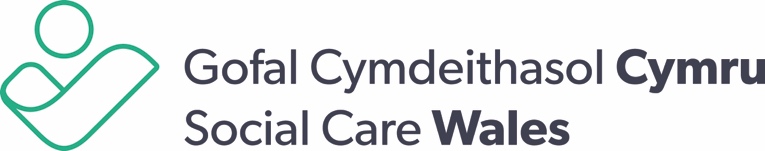 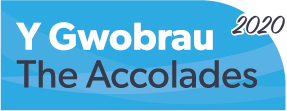 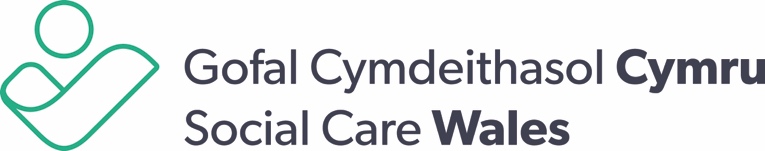 